Social Studies 6							Name _______________________ Middle Ages Unit							Date ________________________How a Boy became a Knight in Medieval Times For almost seven hundred years, between the ninth and sixteenth centuries, knights were the lords of the battlefield, admired and respected for their fighting abilities and for    their chivalry and courage. So how did a boy in these centuries become a knight?The Rule of Birthright                                                         The first requirement for a boy to become a knight was the requirement of his heritage. Only boys born to certain men were allowed the opportunity to become a knight. These requirements were usually that the boy be the son of a knight, Lord, a wealthy merchant, or someone who held   title and position in the court of the king or a lord. Where Training took place                                      Contrary to popular belief, the king did not train boys to become knights. This was the responsibility of the king’s lords, barons and knights. Each of these men held titles, lands and manors, and it was to the lord’s manor that the  boy would go to train. Over the centuries, what a knight   was expected to do changed and chivalry did not come into the picture until the late Middle Ages. Training Begins as a Page                                                                                                                     At around the age of six or seven a boy, who was of noble heritage, would report to the local lord’s castle or manor to begin his training as a knight. There he would learn a host of basic skills to make him a well-rounded and educated knight. He would learn the fundamentals of court life such as table manners, care and maintenance of armor and weapons, and how to care for a horse. He would also learn how to read and how to appreciate music or even play the lute. His training would begin in the martial arts with his learning how to hunt and how to hawk. The Page Becomes A Squire                                                                                                                 At around the age of thirteen, as the boy started to develop the body, mentality, strength and abilities of manhood he was promoted to squire. He was then assigned as the personal assistant to a knight   and would focus on the combat arms of knighthood. He would get intensive training in weapons, armor, tactics and mounted combat.  He was allowed to carry a small sword and shield with him as     a symbol of his status as a squire or a “knight in training”. Becoming a Knight – The Ceremony of Knighthood                                                                      The ceremony of becoming a knight  could often last several days and could include fasting or a   Vigil, where the knight would engage in prayer and contemplation for a day and a night or longer. Then there would often be elaborate feasts and hardy discussions with lords and knights about chivalry, courage, religion, and the nature of being a knight. During the actual knighting ceremony  the knight would swear allegiance to God and to his lord and he would receive presents such as a sword, spurs, armor, and a cloak. At the end of the ceremony the king would tap the squire on the shoulders with the flat side of a sword blade and he would become a knight. In modern times we have a very romanticized view of knights.  There is a certain mystery around    the idea of knighthood. It was a serious path that a boy embarked on and something that he spent    his whole childhood striving for and his whole adult life improving. The life of a knight was a life     of constant vigilance in combat and constant striving toward improvement in the eyes of others. 1-7. Write one of the bold, underlined words from side 1 of the reading next to its synonym or definition:8-13. Write one of the bold, underlined words from side 2 of the reading next to its synonym or definition:14. The son of a _____ could not become a knight.  A. knight     B.  farmer      C. lord        D. wealthy merchant15. Boys went to the lord’s _______ to train for knighthood.     A. farm     B. country      C. church        D. manor16. List three things a boy learned as a page: ____________________________________________________________17. List three things a boy learned as a squire: ___________________________________________________________18.  Do you think a knight from the Middle Ages would fit in better in Athens or Sparta?  Explain your answer with                              at least two reasons.__________________________________________________________________________________________________________________________________________________________________________________________________________________________________________________________________________________________________________________________________________________________________________________________________________________________________________________________________________________________________________Synonym/DefinitionWord from reading1.  related to war2.  rank or position3.  very thorough4.  approved of5.  advanced6. family background7.  a code of conduct for knightsSynonym/DefinitionWord from reading8.  loyalty9.  struggling10. got started on11. deep thought or meditation12.  refusing to eat 13.  caution and careful attention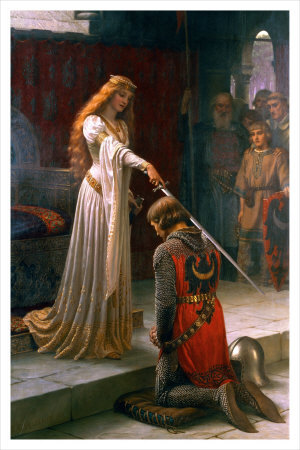 